Выставка «Наши милые мамы»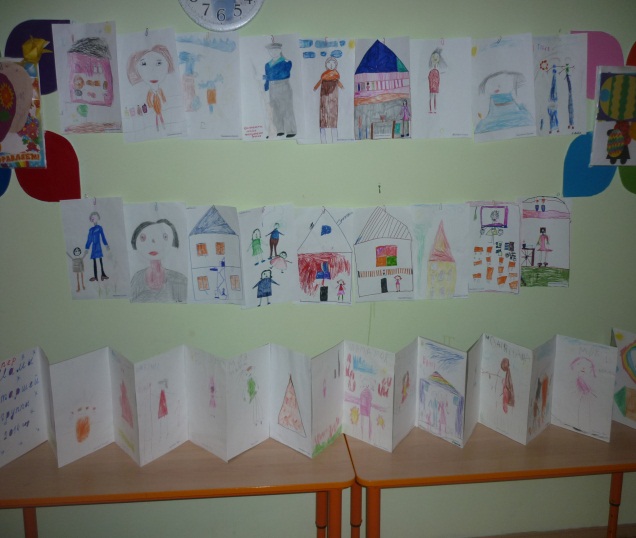 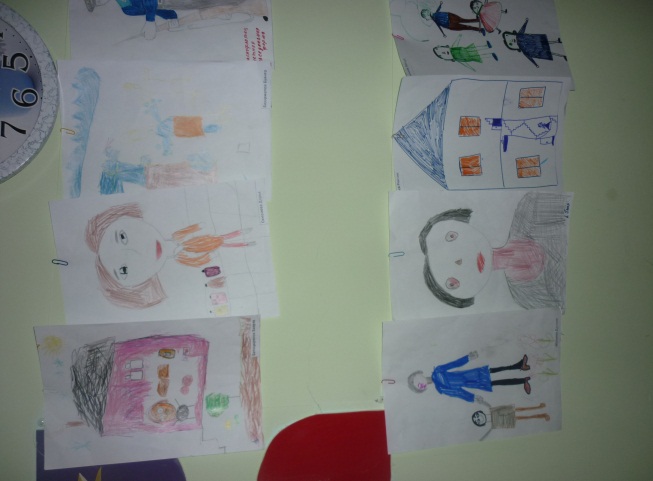 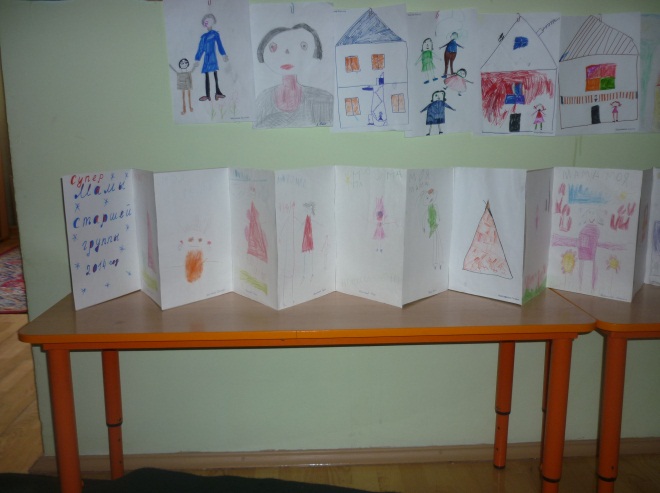 Сюжетно ролевая игра «Семья»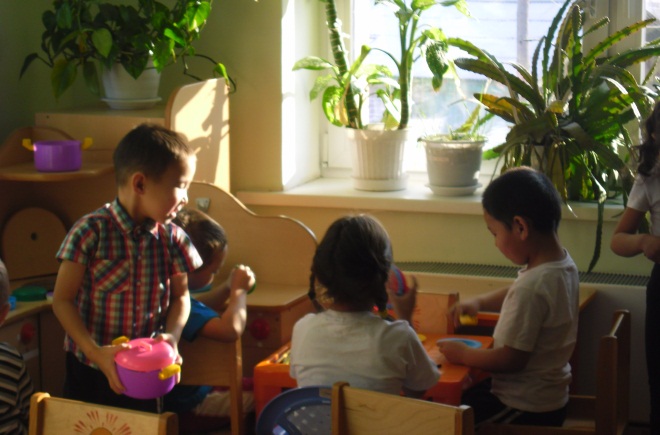 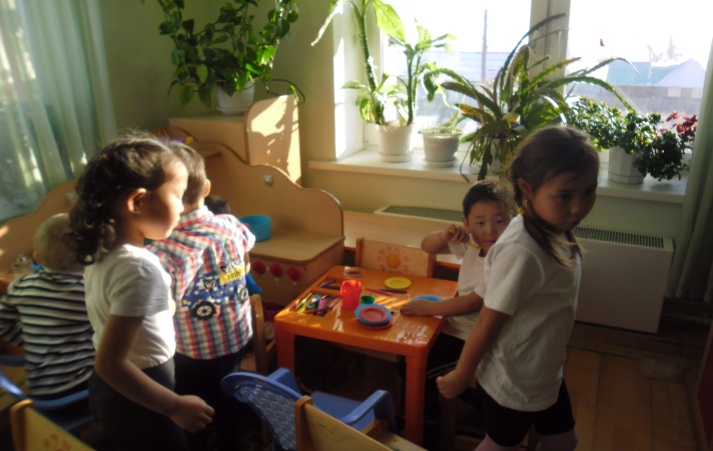 